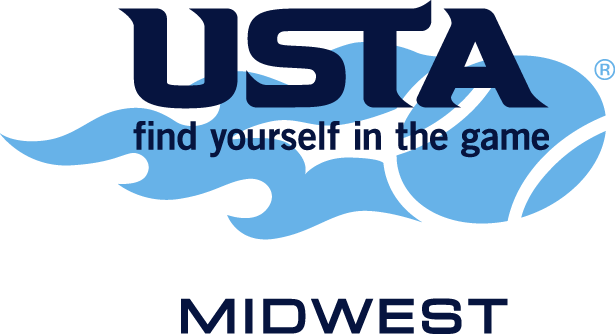 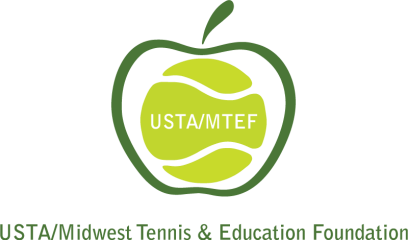 Benefiting the USTA/Midwest Tennis & Education FoundationUSTA/Midwest Section Tennis Hall of Fame 
Sponsorship Opportunity Friday, Feb. 2, 2018, 6 to 9 p.m.  JW Marriott, Indianapolis, IN Presenting sponsor of the 2017 USTA/Midwest Section Tennis Hall of Fame Logo with link to website or name recognition on the USTA/Midwest Section Annual Meeting page before, during, and after the event Logo with link to website or name recognition on the USTA/Midwest Tennis & Education Foundation’s website for up to six (6) monthsLogo or name recognition on all USTA/Midwest Section Annual Meeting communications before the event – emails and e-newslettersAcknowledgement of sponsorship on USTA/Midwest Section social media and USTA/Midwest Tennis & Education Foundation social mediaLogo or name displayed at event. Signage at event Product sampling or information opportunity if appropriateLogo or name on USTA/Midwest Section Tennis Hall of Fame program Verbal recognition of sponsor at eventOpportunity to have a private meet and greet session with former pro players and USTA/Midwest Section Tennis Hall of Fame inductees Murphy and Luke Jensen Cocktails and dinner for two (2)Full page message in the USTA/Midwest Section Annual Meeting program Full page message in the USTA/Midwest Section Tennis Hall of Fame program $2,500For more information, contact Heather Brownell, Director of DevelopmentOffice (317) 669-0455 	Email brownell@midwest.usta.comUSTA/Midwest Section Tennis Hall of Fame Sponsorship ConfirmationCompany/Organization/Individual’s NameContact Person & TitleAddress State 						ZipPhone 					FaxEmailSignature Method of PaymentCheck for $ _____________________________________(payable to USTA/Midwest Tennis & Education FoundationCredit CardMake your payment online using our secure system https://ustamidwest.formstack.com/forms/hall_of_fame_sponsorshipOnce complete, please fax, email or mail form:Fax:     (317) 577-5131Email:  brownell@midwest.usta.comMail:    USTA/Midwest Tennis & Education FoundationATTN:  Heather Brownell	 1310 E. 96th St. 	  Suite 100, Indianapolis, IN 46240 